План действий:Повторение. Ответить на вопросы по прошлой теме (письменно).Читать и слушать материал по новой теме (см. ниже). Распечатать горизонтальную страницу и вклеить в тетрадь, как «напоминалку». Это краткое содержание темы.Выполнить домашнее задание.Повторение.Ответьте письменно на вопросы.а) Как называется высокий женский голос?б) Какая у него есть разновидность?в) Назови женский голос, который чуть ниже высокогог) Назови самый низкий женский голосд) Как вы думаете, какой голос чаще всего исполняет главную женскую роль и почему?Новая тема«Голос. Мужские тембры»Вспомните, что такое тембр.Тембр – окраска звука.Как вы помните, голоса делятся на женские, мужские и детские.Мужские голоса тоже имеют несколько разновидностей. У каждой из них свой диапазон. Диапазон – промежуток от самой низкой ноты, которую может спеть певец, до самой высокой.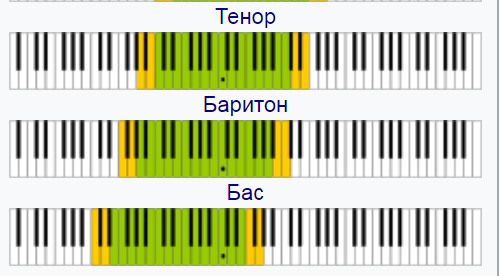 Разновидности:Тенор – высокий мужской голос. Он звонкий, яркий и часто бывает солистом. Особую красоту голоса представляет верхний регистр, который в Италии даже называли «королевским».Послушайте Песню индийского гостя из оперы Римского-Корсакова «Садко»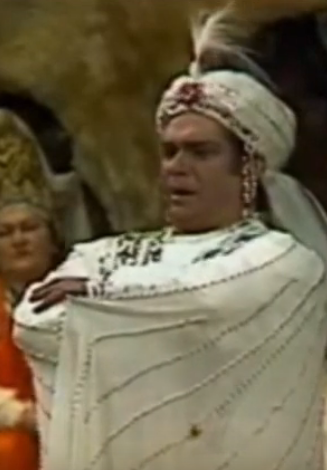 https://www.youtube.com/watch?v=oJEU_DeGWEgГлавный герой Садко обратился к гостям, чтобы они рассказали ему, куда отправиться. Индийский гость рассказывает о своей стране.Вот о чем он поет:Не счесть алмазов в каменных пещерах,
Не счесть жемчужин в море полудённом...
Далёкой Индии чудес.

Есть на тёплом море чудный камень яхонт,
На том камне Феникс - птица с ликом девы.
Райские всё песни сладко распевает,
Перья распускает, море закрывает. 
Кто ту птицу слышит, всё позабывает.Бас – самый низкий мужской голос. Очень плотный, глубокий, бархатистый.Послушайте Арию Базилио из оперы Россини «Севильский цирюльник» 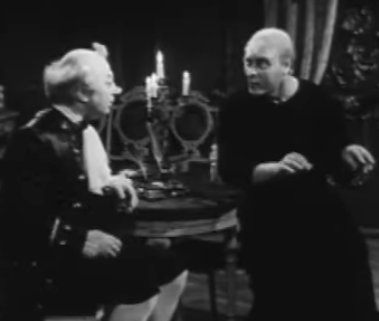 https://www.youtube.com/watch?v=oFq-bs_AzGAУчитель музыки молодой девушки Розины спешит рассказать про слухи о ней ее опекуну Бартоло.  Поет о клевете:Клевета вначале сладкоВетерочком чуть-чуть порхаетИ как будто бы украдкойСлух людской едва ласкаетИ журчит как ручеек, как ручеек.Тихо, тайно, полегонькуПроползает всюду-всюду,Незаметно, потихоньку,Незаметно, потихоньку,Постепенно всему людуУм и сердце наполняет, наполняет.И из уст в уста летает,И из уст в уста летает,И из уст в уста летает,Как затверженный урок.Баритон – мужской певческий голос по высоте средний между тенором и басом. Существует много разновидностей баритон, где он выступает  и как приближенный к басу голос, и наоборот, как приближенный тенору. 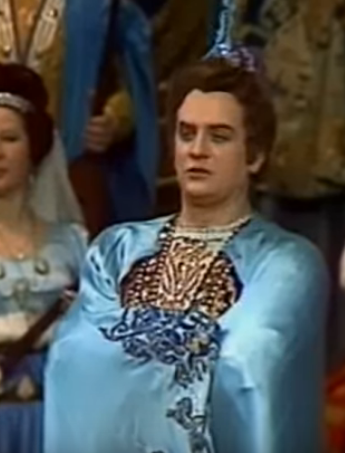 Послушайте как он звучит: Песня Веденецкого гостя из оперы Римского-Корсакова «Садко»https://www.youtube.com/watch?v=__LZnSptKqwРаспечататьГОЛОС. МУЖСКИЕ ТЕМБРЫ♫ Песня индийского гостя из оперы Римского-Корсакова «Садко»♫ Ария Базилио из оперы Россини «Севильский цирюльник»♫ Песня Веденецкого гостя из оперы Римского-Корсакова «Садко»Тембр – окраска звука.Диапазон – промежуток от самой низкой ноты, которую может спеть певец, до самой высокой.Домашнее заданиеА) Послушайте эти музыкальные номера и определите тембр голоса.https://www.youtube.com/watch?v=Ens1M77Jc7oголос:https://www.youtube.com/watch?v=hHWxeLKdxDAголос:https://www.youtube.com/watch?v=OcpQec4Mws4голос: Б) Выучите названия мужских голосов.В) Отгадайте кроссворд1. Средний мужской голос между низким и высоким.2. Высокий мужской голос3. Низкий мужской голос4. Низкий женский голос5. Первая часть слова – среднего женского голоса, которая обозначает «половина», «середина»6. Высокий женский голосДомашнее задания и ответы на вопросы из повторения можно  присылать по электронной почте vendi-kto95@yandex.ru  или в социальной сети ВКонтакте  https://vk.com/anastasia_yam  (Ямщикова Анастасия)ПредметСлушание музыкиКласс1  класс ШПП Студент-практикантЯмщикова Анастасия АлексеевнаДата урока09.04.2020Продолжительность занятия 45 минТЕНОРвысокий мужской голос. Он звонкий, яркийБАСсамый низкий мужской голос. Очень плотный, глубокий, бархатистыйБАРИТОНмужской певческий голос по высоте средний между тенором и басом643215